Муниципальное бюджетное общеобразовательное учреждение Туроверовская основная общеобразовательная школа                                                                                                                                                         «Утверждаю»                                                                                                                                                        Директор школы                      В.И. Лаптуров                                                                                                                                                       «___» _____________ 2017 год План воспитательной работы школы на 2017-2018 уч.год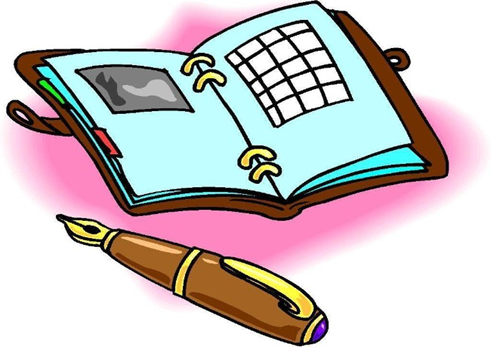 Пояснительная запискаПлан воспитательной работы МБОУ Туроверовская ООШ на 2017-2018 учебный год составлен на основании нормативно-правовых документов:-  Конституция Российской Федерации;-  Всеобщая декларация прав человека;-  Конвенция о правах ребенка;-  Стратегия развития воспитания в РФ на период до 2025 года; - Послание Президента Российской Федерации Федеральному Собранию Российской   Федерации от 12 декабря 2012 года;-Федеральный Закон от 29.12.2012 г. №273-ФЗ «Об образовании в Российской Федерации»;                                                                                                                                      -Указ Президента Российской Федерации «О мерах по реализации государственной политики в области образования и науки» от 7 мая 2012 года № 599;                                                                          -Указ Президента Российской Федерации «О национальной стратегии действий в интересах детей на 2012-2017 годы» от 1 июня 2012 года № 761;                                                              -государственная программа Российской Федерации «Развитие образования», утвержденная распоряжением Правительства Российской Федерации от 22 ноября 2012г.№2148-р;                                                                                                                                         -Приказ Минтруда России от 18.10.2013 N 544н (с изм. от 25.12.2014) «Об утверждении профессионального стандарта «Педагог» (педагогическая деятельность в сфере дошкольного, начального общего, основного общего, среднего общего образования),                        При составлении плана воспитательной работы учитывались требования ФГОС начальной и основной школы, примерная образовательная программа для начальной и основной школы.                Целью воспитательной работы школы в 2017 – 2018 учебном году является: совершенствование воспитательной деятельности, способствующей развитию нравственной, физически здоровой личности, способной к творчеству и самоопределению.                     Задачи воспитательной работы: Продолжить создавать условий для успешного перехода на ФГОС второго поколения; Совершенствование системы воспитательной работы в классных коллективах;  Приобщение школьников к ведущим духовным ценностям своего народа, к его национальной культуре, языку, традициям и обычаям; Продолжить работу, направленную на сохранение и укрепление здоровья обучающихся, привитие им навыков здорового образа жизни, на профилактику правонарушений, преступлений несовершеннолетними; Создать условия для выстраивания системы воспитания в школе на основе гуманизации и личностно-ориентированного подхода в обучении и воспитании школьников. Продолжить работу по поддержке социальной инициативы, творчества, самостоятельности у школьников через развитие детских общественных движений и органов ученического самоуправления. Дальнейшее развитие и совершенствование системы дополнительного образования в школе. Развитие коммуникативных умений педагогов, работать в системе «учитель – ученик - родитель». РЕАЛИЗАЦИЯ ЭТИХ ЦЕЛЕЙ И ЗАДАЧ ПРЕДПОЛАГАЕТ: Создание благоприятных условий и возможностей для полноценного развития личности, для охраны здоровья и жизни детей; Создание условий проявления и мотивации творческой активности воспитанников в различных сферах социально значимой деятельности; Развитие системы непрерывного образования; преемственность уровней и ступеней образования; поддержка исследовательской и проектной деятельности; Освоение и использование в практической деятельности новых педагогических технологий и методик воспитательной работы; Развитие различных форм ученического самоуправления;  Дальнейшее развитие и совершенствование системы дополнительного образования в школе; Координация деятельности и взаимодействие всех звеньев воспитательной системы: базового и дополнительного образования; школы и социума; школы и семьи; Образ выпускника начальной школы: 1.Социальная компетенция - Восприятие и понимание учащимися таких ценностей, как «семья», «школа»,  «учитель», «родина», «природа», «дружба со сверстниками», «уважение к старшим». Потребность выполнять правила для учащихся, умение различать хорошие и плохие поступки людей, правильно оценивать свои действия и поведение одноклассников, соблюдать порядок и дисциплину в школе и общественных местах.  Соблюдение режима дня и правил личной гигиены. Стремление стать сильным, быстрым, ловким и закаленным, желание попробовать свои силы в занятиях физической культурой и спортом. 2.Общекультурная компетенция - Наблюдательность, активность и прилежание в учебном труде, устойчивый интерес к познанию. Сформированность основных черт индивидуального стиля учебной деятельности, готовности к обучению в основной школе. Эстетическая восприимчивость предметов и явлений в окружающей природной и социальной среде, наличие личностного (собственного, индивидуального) эмоционально окрашенного отношения к произведениям искусства. 3.Коммуникативная компетенция - Овладение простейшими коммуникативными умениями и навыками: умение говорить и слушать; способность сопереживать, сочувствовать, проявлять внимание к другим людям, животным, природе.   Образ выпускника основной школы: Нравственный потенциал: социальная взрослость, ответственность за свои действия, осознание собственной индивидуальности, потребность в общественном признании, необходимый уровень воспитанности. Интеллектуальный потенциал: достаточный уровень базовых знаний, норм социального поведения и межличностного общения. Коммуникативный потенциал: эмпатия, коммуникативность, толерантность, умения саморегуляции. Художественно - эстетический потенциал: самосознание и адекватная самооценка, способность рассуждать и критически оценивать произведения литературы и искусства. Физический потенциал: самоопределение в способах достижения здоровья, самоорганизация на уровне здорового образа жизни.  Основные направления воспитания и социализации: Воспитание гражданственности, патриотизма, социальной ответственности и компетентности,  уважения к правам, свободам и обязанностям человека. Воспитание нравственных чувств, убеждений и этического сознания. Воспитание трудолюбия, творческого отношения к образованию, труду, жизни, подготовка к   сознательному выбору профессии. Формирование ценностного отношения к семье, здоровью и здоровому образу жизни. Воспитание ценностного отношения к природе, окружающей среде (экологическое воспитание).  Воспитание ценностного отношения к прекрасному, формирование представлений об эстетических идеалах и ценностях, основ эстетической культуры (эстетическое воспитание). Все направления воспитания и социализации важны, дополняют друг друга и обеспечивают развитие личности на основе отечественных духовных, нравственных и культурных традиций.  Планируемые результаты: У учащихся сформированы представления о базовых национальных ценностях российского общества; • Учащиеся активно включены в коллективную творческую деятельность ученического самоуправления, ориентированную на общечеловеческие и национальные ценности; Система воспитательной работы стала более прозрачной, логичной благодаря организации через погружение в «тематические периоды»; такая система ориентирована на реализацию каждого направления воспитательной работы; • Максимальное количество учащихся включено в систему дополнительного образования.  Организация занятий в кружках направлена на развитие мотивации личности к познанию и творчеству; Повышено профессиональное мастерство классных руководителей и мотивация к самообразованию, благодаря чему увеличилась эффективность воспитательной работы в классах. Система мониторинга эффективности воспитательного процесса позволяет своевременное выявление и анализ изменений, происходящих в воспитательном процессе, и факторов, вызывающих их Повышена педагогическая культура родителей, система работы способствует раскрытию творческого потенциала родителей, совершенствованию семейного воспитания на примерах традиций семьи, усилению роли семьи в воспитании детей. Система дополнительного образования  Вся внеурочная деятельность в школе направлена на формирование социальной компетентности учащихся, развитие их творческого потенциала.  Цель воспитания — это личность, свободная, талантливая, физически здоровая, обогащенная научными знаниями, способная самостоятельно строить свою жизнь. Однако потребности личности в достижениях связываются не только с учебной деятельностью. В соответствии с этим направленность внеурочной воспитательной работы можно охарактеризовать следующим образом: направленность на сотрудничество с людьми, оказание помощи и поддержки окружающим, ответственности за общее дело;  направленность на формирование коммуникативной компетентности, способности к эффективному межличностному взаимодействию, совместной работе в коллективе и группе; направленность на формирование высокой и устойчивой самооценки, чувства собственного достоинства          Для организации занятий по интересам в школе созданы и работают кружки, секции.внеурочкаОрганизационно-методические мероприятия План проведения совещаний при заместителе директора по воспитательной работена 2017-2018 учебный годСИСТЕМА РАБОТЫ С КЛАССНЫМИ РУКОВОДИТЕЛЯМИДля того чтобы воспитательная работа в школе приносила положительные результаты и подготовила классного руководителя к активному участию в методической работе, повлияла на рост его профессионального мастерства, необходимо:                                            - ознакомить классных руководителей с направлениями воспитательной системы школы;   - ознакомить классных руководителей с должностными обязанностями.Задачи деятельности классных руководителей в воспитательной работе:                                               -способствовать формированию интереса и стремлений классного руководителя к активной творческой деятельности в своем классе;                                                                                 -формировать потребность в качественном проведении любого внеклассного мероприятия;                                                                                                                                                   -развивать коммуникативные умения педагогов, умение работать в системе «учитель –ученик - родитель».Работа с педагогическими кадрамиРабота с педагогическими кадрами, направленная на совершенствование педагогического мастерства педагогов в осуществлении воспитательного процесса. Методическая тема самообразования М/О классных руководителей: «Инновационный подход к содержанию воспитывающей деятельности в условиях современной школы»План проведения МО классных руководителей на 2017/2018 уч.год.Работа с родителями.Работа с учащимисяСостав обучающихсяНа начало  2017-20178учебного года в школе обучается 91 учащихся: в начальной школе – 40     учащихся, в основной –51      учащихся.Из них, девочек – 43, мальчиков -48, что составляет соответственно  47,2% и 52,7%.Социальный состав семей учащихсяСЕНТЯБРЬ «Здравствуй школа. Внимание, дети!»ОКТЯБРЬ «Дорогие мои старики»Ноябрь «Мир вокруг нас»Декабрь.  «Я- гражданин», «Новогодний калейдоскоп»ЯНВАРЬ ««ЖИВАЯ ПАМЯТЬ ПОКОЛЕНИЙ»   №Название объединения ДОРуководитель Расписание занятий 1«Декупаж»СЮТТишакова О.В.2СЮТОпрышко В.Н.3СЮТГречкина Н.В.4СЮТРябцева И.И.Спортивный Спортивная школа Сахненко К.В.№ Планируемое мероприятие Сроки Ответственные Примечания 1. Составление и согласование планов воспитательной работы на 2017-2018 учебный год Август 2017 Зам. директора по ВР  2Инструктивно-методическое совещание о подготовке и проведении праздников, месячников, акций	В течение всего Зам. директора по ВР, психолог1 раз в месяцСовещание при директореСовещание при директореСовещание при директореСовещание при директореСовещание при директоре№ Планируемое мероприятие Сроки Ответственные Примечания 1. Результаты воспитательной работы за 2016-2017 учебный год.  О целях и задачах службы педагогического сопровождения на 2017-2018 учебный год 27. 08. 2016 Зам. директора по ВР  2 Об организационном и методическом обеспечении выполнения запланированных мероприятий на 2017-2018 учебный год. 05. 09. 2016 Зам. директора по ВР, педагог- психолог 3 О состоянии работы по обеспечению безопасности жизнедеятельности учащихся. 26. 08. 2017 20. 12. 2017 18. 03. 2018 Завхоз, классные руководители. 4 Итоги работы службы педагогического сопровождения в 2017-2018 учебном году. 27. 05. 2018 Зам. директора по  ВР, педагог-психолог № п/пСодержаниеДатаОтветственный11. Анализ организации летнего отдыха обучающихся 2. Работа классного руководителя по планированию и организации воспитательной работы.3. План контроля на первую четверть4. План воспитательной деятельности на месяц.5. Организация дежурства по школеСентябрьМирошниченко Т.М.2.1. Анализ составления социальных паспортов классов, социального паспорта школы.2. Занятость учащихся в кружках и секциях3. Журналы инструктажей. Перечень инструкций.4. План воспитательной деятельности на месяц.ОктябрьМирошниченко Т.М.3.1. План контроля на вторую четверть.2. Работа классных руководителей с неблагополучными семьями.3. План воспитательной деятельности на месяц.4. Адаптация обучающихся 1,5 классов. 5. Анализ наполняемости кружков и секцийНоябрьМирошниченко Т.М.4.1. Формы и методы работы классного руководителя.2. Работа с детьми – сиротами и опекаемыми 3.Организация Новогодних праздников.4. Организация зимних каникул. Наличие памяток и инструктажей.ДекабрьМирошниченко Т.М.5.1. План контроля на 3 четверть.2. Состояние индивидуальной работы с обучающимися.3. План воспитательной  деятельности на месяц.4. Внешний вид обучающихся.ЯнварьМирошниченко Т.М.6.1. Формы и методы работы классного руководителя с неуспевающими учащимися.2. Анализ посещенных классных часов.3. План воспитательной деятельности на месяц.ФевральМирошниченко Т.М.7.1. Реализация направлений воспитательной работы школы и классов.2. Анализ посещенных классных часов.3. План воспитательной деятельности на месяц.МартМирошниченко Т.М.8.1. План контроля на 4 четверть.2. Организация и состояние работы с родителями учащихся.3. Анализ посещенных классных часов.4. План воспитательной деятельности на месяц.5. Формы и методы работы классного руководителя с учителями-предметниками.6. Организация летнего отдыха обучающихсяАпрельМирошниченко Т.М.9.1. Выполнение планов воспитательной деятельности школьников в классах.2. Анализ работы кружков и секций за год 3. Организация летнего отдыха учащихся.4. Состояние и результативность воспитательной работы школы.МайМирошниченко Т.М.Социальный паспорт классаСентябрьКлассные руководители, зам директора по ВРМониторинг воспитанияОктябрь, апрельзам директора по ВР, рук. МО кл. рук.Подведение итогов деятельности классных коллективов за полугодиеянварьзам директора по ВР, рук. МО кл. рук.Анализ воспитательной работы класса за годмайзам директора по ВР, рук. МО кл. рук.№ Планируемое мероприятие Сроки Ответственные Примечания 1Тема: Обсуждение плана работы на 2017-2018 уч.год. Изучение норм Федерального Закона «Об образовании» 1.Анализ воспитательной работы за 2016-2017 учебный год, цели и задачи воспитательной работы на 2017-2018 учебный год  2.Ознакомление классных руководителей с изменениями в плане воспитательной работы на 2017-2018 учебный год  3.Обсуждение плана работы на 1 полугодие  4.О форме контроля и отчетности в воспитательной работе. 5.Изучение норм Федерального Закона «Об образовании 03.09. 2017 Зам. директора по ВР Протокол №12 Тема: Роль межличностных отношений, учащихся в воспитательном процессе.  1.Функции, способы и стратегии педагогического общения. 2.Функции педагогического общения. 3.Информация о взаимопосещениях мероприятий внутри МО с целью обмена опытом и совершенствования работы. 4. Планирование работы ДОЛ 2-14. 11. 2017 Зам. директора по   ВР, психолог Опрышко В.Н.Бондарь Л.Н. Протокол №23. Тема: «Семья – важнейший институт воспитания детей» «Семья – важнейший институт воспитания детей» Влияние семьи на становление личности. 3.Проблемы семейного воспитания и взаимодействие семьи и школы.  Условия воспитания детей в семье. Семья как фактор укрепления духовно – нравственного и социального здоровья детей. 14. 01. 2017 Зам. директора по ВР, педагог-психологГорватова Р.Ф.Чайка О.В.  Протокол №34. Тема: «Здоровьесберегающие технологии в системе работы классного руководителя»  «Социализация учащихся как фактор воспитания личности» 1.  «Здоровьесберегающие технологии в системе работы классного руководителя» (Представление опыта работы по формированию потребности в здоровом образе жизни.) 2. Роль педагога в сбережении здоровья школьников. 3. Профилактическая работа по формированию ЗОЖ 4. Культура школы как фактор социализации учащихся 5. Социальное проектирование в воспитательной работе школы. 6. Социальное партнерство в формировании личности 28.03.2017 Зам. директора по ВР, психологВоропаева М.П.Рыбинец В.В. Антоненко Е.И.Протокол №45. Тема: Духовно – нравственное развитие и воспитание личности. 1.О духовно-нравственном воспитании обучающихся.  2. Направления духовно – нравственного воспитания.  3. Воспитание творческого отношения к учению, к труду, к жизни.   4. Влияние духовно-нравственного воспитания на формирование дружеских отношений в коллективе. 5. Нравственное и военно-патриотическое воспитание учащихся как одно из условий развития личности школьников. Итоговое заседание. 6.Перспективное планирование воспитательной работы на будущий год. 7.Анализ деятельности классных руководителей 18.05.2017 Зам. директора по ВР, педагог-психологГречкина Н.В.Рябцева И.И. Протокол №5№ Планируемые мероприятия Сроки Ответственные 1 Родительское  собрание Сентябрь Ноябрь  Февраль  Май  Администрация школы, классные руководители  1 раз в четверть2 Родительские консультации 1-е классы.  Период адаптации.  2-е классы. Правила поведения в школе.  3-4 классы. Культура умственного труда в школе и дома. 5-е классы. Сложности адаптационного периода. 6-е классы. Как стать настойчивым в учении, труде, спорте. 7-8 классы. О привычках полезных и вредных 9 –е классы. Уважительное отношение к людям – основа культуры поведения 1 полугодие Зам. директора по УВР, ВР., психолог.Один раз в полугодие 2 1-2 классы.  Влияние здорового образа жизни родителей на развитие и воспитание ребенка.  3-4 классы.  В воспитании мелочей не бывает. 5-6 классы.  Психологические особенности возрастного периода и рекомендации родителям. 7-8 классы. Культура учебного труда и организация свободного времени. 9-е классы.  Система ценностей старшеклассника. 2 полугодие Зам. директора по УВР, ВР, педагог- психолог Один раз в полугодие 3 Консультация для родителей Организация работы классного родительского комитета «Современный подросток: психология, имидж, нравственные ценности» «Профессии, которые выбирают наши дети» Организация летней занятости детей Октябрь Декабрь Февраль Апрель Классные руководители,Педагог- психолог Один раз в четверть 4 Открытые дни с посещением уроков и внеклассных мероприятий В течение года Зам. директора по УВР, ВР  Один раз в четверть5 Индивидуальные встречи для решения возникающих вопросов по обучению и воспитанию школьников В течение года Зам. директора по УВР, ВР, психолог Класс1 кл2кл3кл4кл5кл6кл7кл8кл9клЧисленность 138+27+461281489Статус семьиКоличество В % к общему количеству семейВ них учащихсяВ % к общему количеству учащихся1Всего семей6773,6%91100%2Полные семьи3942,8%5358,2%3Неполные семьи4Многодетные семьи1112%2325,2%5Неблагополучные семьи5Замещающие семьи (опека)11%22%1,4-1011-1718-2425-30воспитательная  работа с классом1.Уроки истории, посвящённые 80-летию Ростовской области. Урок мира.2. Классные часы, посвященные 70-ю Победы в войне с милитаристской Японией.3. Цикл бесед о поведении в ЧС, ППБ, ТБ дома и в школе, ПДД.4.Оформление классных уголков, уголков безопасности, уголков здоровья. 1. кл. часы по ЗОЖ2.Посещение семей учащихся «Условия жизни ребёнка» (выявление детей группы риска)3. Создание банка данных детей «группы риска».4. Вовлечение учащихся в кружки, секции.5. Диагностика воспитанности учащихся1. Кл. часы по культуре общения, изучение правил для учащихся по правовым вопросам (областной закон ЗС-346)2.Подготовка ко Дню учителя1. Кл.часы по экологии 2.Беседы по ПДД3. День безопасностиОбщешкольная воспитательная работа1. Праздник, посвященный 1 сентября.-  урока Мира - Всероссийский урок ОБЖ 2. Линейка памяти погибших в Беслане3. Неделя безопасности дорожного движения; (с 5.09-11.09) «Посвящение первоклассников в пешеходы», Акция «Зебра пришла в школу», «Ребёнок –пассажир», «Пропусти пешехода»4. Мероприятия, посвященные областному дню профессии «Фотоателье»5. Родительские собрания 6. Организация дежурства по школе1.Благоустройство классов2. Заседание Парламента № 1 «Планирование работы ДО»3. Планирование работы школьной дружины юных пожарных4. Месячник пожарной безопасности5. Муниципальное физкультурное мероприятие «Зарядка с чемпионом» с участием семей с детьми6. Конкурс буклетов «Будь здоров!»7. Совместный рейд в семьи учащихся, требующих особого контроля1.Создание банка данных детей «группы риска»2. Диагностика воспитанности учащихся.3. Акция «Чистый школьный двор»4. Выполнение нормативов ГТО среди школ У.О.5. Конкурс детской художественной фотографии «Я люблю свою землю», посвященный 80-ю образования Ростовской области1. К-с уголков безопасности2. Выпуск памяток по пожарной безопасности (для населения, уч-ся)3. Проведение  анкетирования учащихся и родителей по вопросу организации правильного питания.районные мероприятия1. Организация и проведение Акции «Внимание, дети!»2.Неделя безопасности дорожного движения «Несовершеннолетний нарушитель ПДД»  (1.09-4.09)3. Организация очного этапа районного конкурса «Учитель года»- учебное занятие- мастер-класс-  методическое объединение1. Участие в областном конкурсе творческих работ имени Святителя Димитрия Ростовского   Неделя безопасности дорожного движенияАкция «Зебра пришла в школу», «Ребёнок- пассажир», «Пропусти пешехода»1. Туристический слет учителей- Фотоконкурс «Вся жизнь – поход!»- Музыкальный конкурс «Юбилей на природе - что может быть лучше?!» совещания, педсоветы, МОМО Анализ воспитательной работы за 2016-17учебный год. 2) Планирование воспитательной работы на 2017-2018 учебный год «Рекомендации по планированию ВР с классом.Разработка методических рекомендаций психологами для классных руководителей по работе с родителями Утверждение планов ВР, графика открыт. кл.час»Внутришкольный контроль1. Организация работы по ДДТТ (1-4 класс)Утверждение планов воспитательной работы, 1.Посещение кл.часа в 5 кл. «Адаптация» 1.Организация работы по ДДТТ (5-9класс)работа с документацией1.Составление плана воспитательной работы, оформление школьных стендов. 2. Информационная справка о проведении мероприятий 1, 4 сентября3. Организация внеурочной деятельности в классах и дополнительного образования Составление расписания работы кружковой деятельности Комплектование ГПД,1. Диагностика воспитанности учащихся.2. Проверка наличия и оформления социальных паспортов классов3. Сбор материалов для социального паспорта школыПроверка планов ВР на 1 полугодие1.Оформление стенда по детской организации 2.Информационная справка о работе школы по предупреждению ДДТТ2-89-1516-2223-31Воспитательная  работа с классом1. Кл. часы ко Дню пожилого человека.2. «Поздравления учителей»1. кл.час  по экономии и бережливости: «Экономим сами – экономьте с нами», «Энергопотребление и энергосбережение», «Зеленая энергия»,  «Экономить – значит быть ответственным», «Как избежать ненужных потерь энергии», «Сохрани природу – сохрани жизнь», «Энергосбережение вокруг нас». конкурсов, викторин.1 1 День безопасности перед уходом на каникулы 2.Беседы по ПДД 3.Итоги четвертиОбщешкольнаявоспитательная работа1. Мероприятия ко Дню пожилого человека 2. Праздничный концерт ко Дню учителя. День самоуправления3. Операция «Уголок» (проверка классных уголков) 4. Заседание Совета профилактики1.К-сы «За природу в ответе и взрослые и дети»:- поделок из природного материала (1-5кл)- поделок из бросового материала (6-9 кл)2. Акция «Не сжигайте осенние листья»3. Уроки по энергосбережению.Конкурс рисунков «Неопалимая Купина» по противопожарной тематике1. Диагностика. Выявление учащихся, склонных к употреблению ПАВ2. Субботники. Уборка пришкольной территории и территории вокруг памятника погибшим воинам- односельчанам3. Операция «Первый урок» (по выявлению опаздывающих на первый урок)1. «Осень осень в гости просим»» Осенние посиделки(1-4к)Осенний бал (5-9кл)3. Работа на каникулах 4.Анкетирование «Твоё отношение к курению» Районные мероприятия1. Акция «Пожарный дозор» (1.10-30.10)2.Мероприятие, посвящённое профессиональному празднику Днь Учителя3. Акция «Школа –территория здоровья» (профилактика наркомании, табакокурения, алкоголя)1.Экологическая акция «Не сжигайте осенние листья»2. Всероссийский урок безопасности школьников в сети Интернет 1-9 классы3. Областной конкурс «Права человека глазами молодежи».1. День призывника -2017г 2.Акция «Пожарный дозор» (с 1.10.-30.10)3. Подведение первого заочного  тура конкурса «Самый классный классный!» до 20.101. Участие в слёте ДО «Содружество» 27.102. Праздник ко Дню работника сельского хозяйства «Как на деревне жить хорошо»совещания, педсоветы, МОСовещание при зам. директора по ВР Организация работы по профилактике правонарушений (см. план)Составление плана работы на каникулыМО «Анализ проведения первых внеклассных мероприятий»..внутришкольный контроль1. Эффективность форм и методов работы классных руководителей 1класса, 5 класса и 9класса. 2) Справка по итогам проверки планов воспитательной работы. 2. Охват кружковой деятельностью. 2. Сдача плана работы с классом на осенние каникулы Организация работы по пропаганде ЗОЖ(1-9класс)Проверка состояния работы с уч-ся по противопожарной тематике. (1-9класс)Проверка папок кл. руководработа с документациейСоставление социального паспорта школы до 1.10.Оформление стенда по детской организации1-56-1213-1920-30воспитательная работа с классомРабота на осенних каникулах (см. план).1. Классный час по профилактике экстремизма, суицидального поведения «Умей управлять своими эмоциями».1. Кл.час 1. Классные часы, направленные на профилактику употребления ПАВ и формирование жизненных навыков.  2.Беседы по ПДДобщешкольнаявоспитательная работа1. Осенние каникулы (отдельный план).2. День народного единства до 4.11.3.Индивидуальная работа с «трудными» учащимися, учащимися, пропускающими учебные занятия по неуважительной причине, опекаемыми, посещение семей на дому, составление актов посещения семей.1. Экологическая акция «Синичкин день»2.Организация и проведение экскурсий на предприятия города, а также учебные заведения.1. Неделя толерантности День добра. (Мероприятие ко Дню толерантности)2. Школьная выставка рисунков «Мы – дети разных народов, но мы вместе.»3. Всемирный день ребенка. «День правовой помощи детям».4. Ярмарка профессий 9 кл Организация и проведение профориентационных встреч с сотрудниками учебных заведений.1 День матери 2. Первенство школы по футболу, теннису.Заседание Парламента. Создание оргкомитета по подготовке к новогодним утренникамрайонные мероприятия1.Мероприятия посвящённые Дню единства и согласия.К-с «Родина моя- Россия» (6-7кл)1.Акция «Выбирает молодёжь»2. Организация и проведение муниципального конкурса «Современный классный час – современным детям» 1.Всемирный день ребёнка(20.11.)2. День добра (21.11.) ко Всемирному дню толерантности. 3.  Ярмарка профессий (до 20.11.)Проведение мероприятий, посвящённых Дню матери. (с 19-25.11)совещания, педсоветы, МОСовещание при зам директора по ВР по теме «Соблюдение прав ребенка в школе и в семье»Консультации для классных руководителей по подготовке мероприятий.Совещание при зам директора по ВР «Отчёт кл. руководителей о состоянии работы по пропаганде ЗОЖ»внутришкольный контрольПроверка журналов (страничка кл. руководителя)Состояние работы с органами ученического самоуправленияработа с документациейоформление школьных стендовПодготовка сценария ко Дню матери.Подготовка сценария к новогодним утренникам1-1011-1718.-2425-31воспитательная работа с классом1.  Тематические классные часы      Международный день инвалидов2. 9 декабря –День героев Отечества 3.  Тематические классные часы к Международному дню прав человека (подготовка и проведение политинформации)1. Тематические классные часы «Закон обо мне, я о законе». 1. Тематический классный час: «Опасные забавы в зимние каникулы».2 День безопасности Беседы по ПДД3. Итоги четверти, полугодия1.Новогодние утренники.2.Зимние каникулы (по отдельному плану)общешкольнаявоспитательная работа1. Международный День борьбы со СПИДом «Здоровый Я – здоровая Россия»2. 9 декабря – День героев Отечества. Акция «Ищу героя»3. Неделя прав человека  4. Тематический урок информатики. Всероссийская акция “Час кода”. 1.Организация мероприятий ко Дню Конституции- Конкурсы рисунков, сочинений, посвященные государственной символике РФ- Уроки России-Викторина «Символы государства Российского» 2. Родительские собрания1.  Участие в акции «Покормите птиц». 1-9 классы 2. Репетиции к новогодним утренникам3. Украшение классов, коридоров к Новому году.1. ВЕСЕЛОЕ НОВОГОДЬЕ» (1-4 классы) Организация и проведение мероприятий,  посвящённых новогодним праздникам с приглашением родителей.2.Операция «Зимние каникулы»3. Проведение новогодних утренников, дискотек, балов, праздниковрайонные мероприятия1. Международный День борьбы со СПИДом «Здоровый Я – здоровая Россия»2.Фестиваль «Юные таланты за безопасность» среди ДЮП (1.12. -10.12)1.Международный день прав человека2. Торжественное мероприятие, посвященное Дню Конституции Российской Федерации3. С 01.12. -12.12 к-с рисунков, сочинений посвящённые государственной символике РФ. Организация и проведение встречь с ветеранами ВОВ и ветеранами ВС РФС 25.12-10.01 утренники, дискотеки, балы, праздники.совещания, педсоветы, МО1)Планерка  классных  руководителей по проведению новогодних праздников. 2) Организация занятости учащихся во время зимних каникул Совещание при зам директора по ВР :«Занятость  детей в зимние каникулы»внутришкольный контроль1. Посещение классных часов. 2. Работа по профилактике правонарушений, безнадзорности.Проверка журналов инструктажей по правилам безопасного поведения.Проверка протоколов родительских собраний (1-6 класс).работа с документациейоформление школьных стендовАнализ воспитательной работы за 1-е полугодие9-1415-2122-31Воспитательная работа с классом1. Тематические классные часы: «Россия православная моя»1 Кл . часы  по гражданско патриотическому воспитанию «В январе 43» ко Дню освобождения г.Миллерово1.Кл.час по ЗОЖ2 День безопасности Беседы по ПДДОбщешкольная воспитательная работа1.  Акция «Поможем зимующим птицам»1. Открытие месячника патриотических акций. «В январе 43» общешкольное мероприятие.2.Акция «Всем миром против гриппа».1. «Подвиг города на Неве» - мероприятия, посвящённые снятию блокады Ленинграда 2.Тренировочная эвакуация  Общешкольная воспитательная работаМесячник патриотических акций и спортивной работы 17.01.18г-23.02.18гМесячник безопасности «Зимним дорогам – безопасное движение» (с 25.12.2018 по 25.01.2018г)Экскурсии в городской, краеведческий музей.Месячник патриотических акций и спортивной работы 17.01.18г-23.02.18гМесячник безопасности «Зимним дорогам – безопасное движение» (с 25.12.2018 по 25.01.2018г)Экскурсии в городской, краеведческий музей.Месячник патриотических акций и спортивной работы 17.01.18г-23.02.18гМесячник безопасности «Зимним дорогам – безопасное движение» (с 25.12.2018 по 25.01.2018г)Экскурсии в городской, краеведческий музей.Районные мероприятияС 17.01. -23.02.18. Месячник патриотических акций и спортивной работыСовещания, педсоветы, МОМО кл.руководителей 1.Анализ воспитательной работы за I полугодие.2.Планирование воспитательной работы на II полугодие Совещание при зам.директора по ВР «О проведении месячника гражданско-патриотических акций и спортивной работы»Консультации классных руководителей по плану воспитательной работы на 2 полугодиеКонсультации для кл. руководителейВнутришкольный контрольПроведение классных часов в 1 классах.Работа с документациейПлан воспитательной работы на II полугодие Анализ воспитательной работы за 1-е полугодие стендовОформление школьных